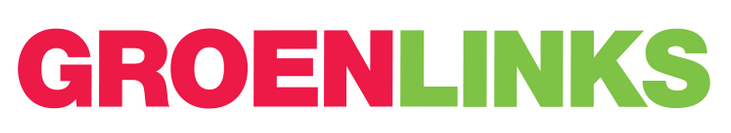 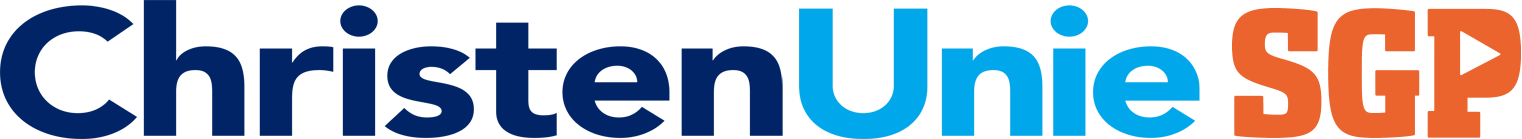 Amendement Uitgangspunt MobiliteitBetreft agendapunt 9 (Koers Omgevingsvisie NH 2015)Provinciale Staten van Noord-Holland, in vergadering bijeen op 18-12-2017, ter behandeling van de Koers Omgevingsvisie NH2050 (VD-81),besluiten in bovengenoemd ontwerpbesluit na de woorden “Koers NH2050 vast te stellen” de volgende tekst toe te voegen:	, met dien verstande dat in het document Koers NH2050:1. de tekst over mobiliteit op bladzijde 6 “c. Mobiliteit” wordt gewijzigd in:“Onze ambitie is dat de inwoners en bedrijven van Noord-Holland zichzelf of producten effectief, veilig en efficiënt kunnen verplaatsen, waarbij de negatieve gevolgen van de mobiliteit op klimaat, gezondheid, natuur en landschap steeds nadrukkelijk meegewogen worden. De provincie zet zich in voor het versterken van mobiliteitsopties die hieraan bijdragen, zoals goede OV-verbindingen, uitstekende infrastructuur voor alle modaliteiten en technologische innovatie. Inwoners en bedrijven hebben zoveel mogelijk de vrijheid om hun eigen vervoerswijzen te kiezen. Zodanig dat het totale verkeers- en vervoersnetwerk optimaal wordt gebruikt en ten dienste staat van de ruimtelijk-economische ontwikkeling. We sturen op een optimale afstemming tussen ruimtelijke ontwikkelingen en infrastructuur. We streven naar een vorm van basisbereikbaarheid voor kleine kernen.”;2. de tekst over mobiliteit op bladzijde 9 “Ontwikkeling van stad en land” wordt gewijzigd in:“Uitgangspunt is – en daarop zal het verkeers- en vervoersnetwerk worden geoptimaliseerd – dat men zich effectief, veilig en efficiënt kan verplaatsen, waarbij de negatieve gevolgen van de mobiliteit op klimaat, gezondheid, natuur en landschap steeds nadrukkelijk meegewogen worden. Daarbij heeft men zo veel mogelijk keuzevrijheid in het bepalen van zijn of haar vervoerswijze.”en gaan over tot de orde van de dag,Michel Klein				Fred Kramer
ChristenUnie-SGP			GroenLinksToelichtingDe Koers2050 is een visie op de lange termijn. Het puur en alleen uitgaan van “keuzevrijheid” als uitgangspunt voor de toekomst van de mobiliteit kan conflicteren met andere provinciale ambities. Ook kan verabsoluteren van individuele keuzevrijheid conflicteren met het algemeen belang. Het is belangrijk om de effecten op klimaat, natuur en landschap mee te wegen bij vormgeving van de mobiliteit in de provincie, net zoals ruimtelijke en demografische ontwikkelingen. Het is passender om “effectief, veilig en efficiënt verplaatsen” als uitgangspunt te nemen, waar bij balans gezocht moet worden bij effecten op natuur, milieu, leefbaarheid en landschap. Uiteraard doet dit niets af aan de keuzevrijheid van individuele inwoners. 